       Vrijstelling van leerplicht 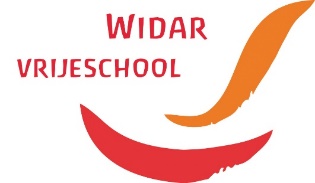 Als uw kind vrijgesteld is van de leerplicht, hoeft het niet naar school. Er zijn 3 soorten vrijstelling mogelijk. Namelijk vrijstelling voor leerlingen van 5 jaar voor een aantal uren onderwijs. Ook zijn vrijstelling van inschrijving op een school en vrijstelling van geregeld schoolbezoek mogelijk.Vrijstelling leerplicht kinderen van 5 jaarVanaf 5 jaar is uw kind leerplichtig en moet het iedere schooldag naar de basisschool. U bent zelfs strafbaar als uw kind niet naar school gaat. Voor sommige kleuters kan een hele schoolweek in het begin nog te vermoeiend zijn. Dit gebeurt in overleg met de leerkracht. Dan is een vrijstelling mogelijk. Dit betekent dat u uw kind tot de 6e verjaardag 5 uur per week mag thuishouden. Hiervoor heeft u geen toestemming nodig. U moet het wel melden bij de schooldirecteur of bij het schoolbestuur.Als uw kleuter het nodig heeft, kunt u de vrijstelling uitbreiden met maximaal 5 extra uren. U kunt uw kind dus maximaal 10 uren per week thuishouden tot de 6e verjaardag. Hiervoor heeft u wel speciale toestemming van de schooldirecteur nodig. Deze vrijstelling is alleen bedoeld om overbelasting van uw kind te voorkomen.Het is in het belang van uw kind dat het zo snel mogelijk went aan een volledige schoolweek. Want veel van wat uw kleuter nu leert, is nodig om door te kunnen stromen naar de eerste klas.Vrijstelling inschrijvingAls uw kind leerplichtig is, moet uw kind ingeschreven staan op een school. In een aantal gevallen kunt u zich beroepen op een vrijstelling van deze plicht:Psychische en lichamelijke klachten kindUw kind kan op basis van psychische of lichamelijke gronden niet ingeschreven staan op een school. U geeft jaarlijks aan dat u beroep wilt doen op deze vrijstelling. Dit doet u voor 1 juli bij de leerplichtambtenaar in uw woongemeente. U heeft hiervoor een verklaring van een arts of andere deskundige nodig.Bezwaar tegen levensbeschouwelijke richting van buurtscholenU heeft bezwaar tegen de levensbeschouwelijke richting van scholen in de buurt. U geeft jaarlijks aan dat u beroep wilt doen op deze vrijstelling. Dit doet u voor 1 juli bij de leerplichtambtenaar in uw woongemeente. U geeft hierbij aan dat u beroep doet op vrijstelling vanwege richtingsbedenking. Hiervoor heeft u ook een verklaring nodig.Onderwijs in België of DuitslandUw kind staat ingeschreven bij een Nederlandse gemeente in de grensstreek maar volgt onderwijs in België of Duitsland. U moet u elk jaar beroepen op deze vrijstelling. Ook moet u aantonen dat uw kind naar een buitenlandse school gaat.Rondreizen voor baanU leidt met uw kind een trekkend bestaan, als kermisexploitant of circusmedewerker. In dit geval krijgt uw kind onder voorwaarden een deel van het jaar een vrijstelling van de leerplicht.De vrijstelling geldt steeds voor 1 schooljaar.Vrijstelling van geregeld schoolbezoekSoms kan een leerling vrijstelling krijgen van school. Dan is er geen sprake van schoolverzuim of spijbelen. Heeft u bijvoorbeeld door uw beroep of dat van uw partner geen mogelijkheid om tijdens schoolvakanties op vakantie te gaan? Dan kunt u bij de schoolleiding toestemming vragen voor vrijstelling. In dat geval kan uw kind onder bepaalde voorwaarden maximaal 10 dagen per jaar extra vrij krijgen. Zie hiervoor het Widardocument “Vakantieverlof buiten de schoolvakanties”Andere voorbeelden wanneer een leerling niet naar school hoeft zijn:ziekte;schorsing;een religieuze feestdag;een huwelijk;een begrafenis.Ouders en leerlingen moeten voldoen aan de voorwaarden bij geoorloofd schoolverzuim. Zie hiervoor het Widardocument “Verlof wegens gewichtige omstandigheden”. Zie ook Leerplichtwet http://www.wetten.nl/leerplichtwet1969 en/ofhttps://www.rijksoverheid.nl/onderwerpen/leerplicht/vraag-en-antwoord/wanneer-hoeft-mijn-kind-niet-naar-school